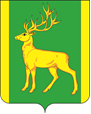 РОССИЙСКАЯ     ФЕДЕРАЦИЯИРКУТСКАЯ     ОБЛАСТЬДУМАМУНИЦИПАЛЬНОГО ОБРАЗОВАНИЯ КУЙТУНСКИЙ РАЙОН шестого созываРЕШЕНИЕ«___» октября 2017 г.	                  р.п. Куйтун	 	               № ____О форме проведения торгов на право заключения договора на установку и эксплуатацию рекламной конструкции          В соответствии со статьей 19 Федерального закона от 13.03.2006 № 38-ФЗ «О рекламе», руководствуясь Федеральным законом от 06.10.2003 № 131-ФЗ «Об общих принципах организации местного самоуправления в Российской федерации», пунктом 15.1 статьи 6, статьями 29, 30, 47 Устава муниципального образования Куйтунский район, Дума муниципального образования Куйтунский районР Е Ш И Л А:Установить форму проведения торгов на право заключения договора на установку и эксплуатацию рекламной конструкции на земельном участке, здании или ином недвижимом имуществе, находящимся в муниципальной собственности  муниципального образования Куйтунский район, в виде аукциона.Опубликовать настоящее решение в газете «Отчий край»Председатель Думы муниципального образованияКуйтунский район 							              Л.В. МолоцилоМэр муниципального образованияКуйтунский район	А.И. Полонин